                                     «Мир науки глазами детей»2021 год объявлен годом науки и технологийВ нашем саду прошел семейный конкурс рисунков «Мир науки глазами детей»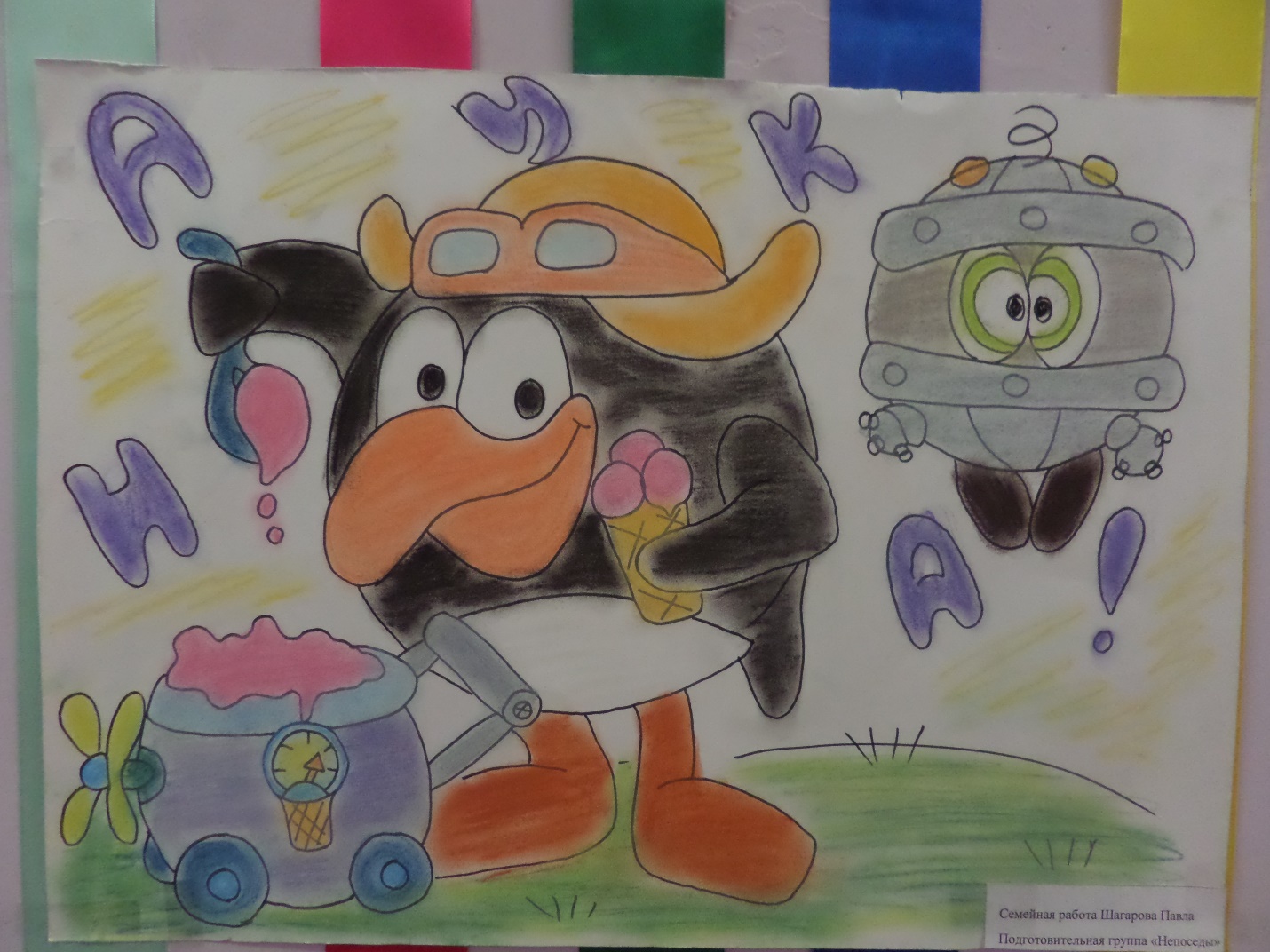 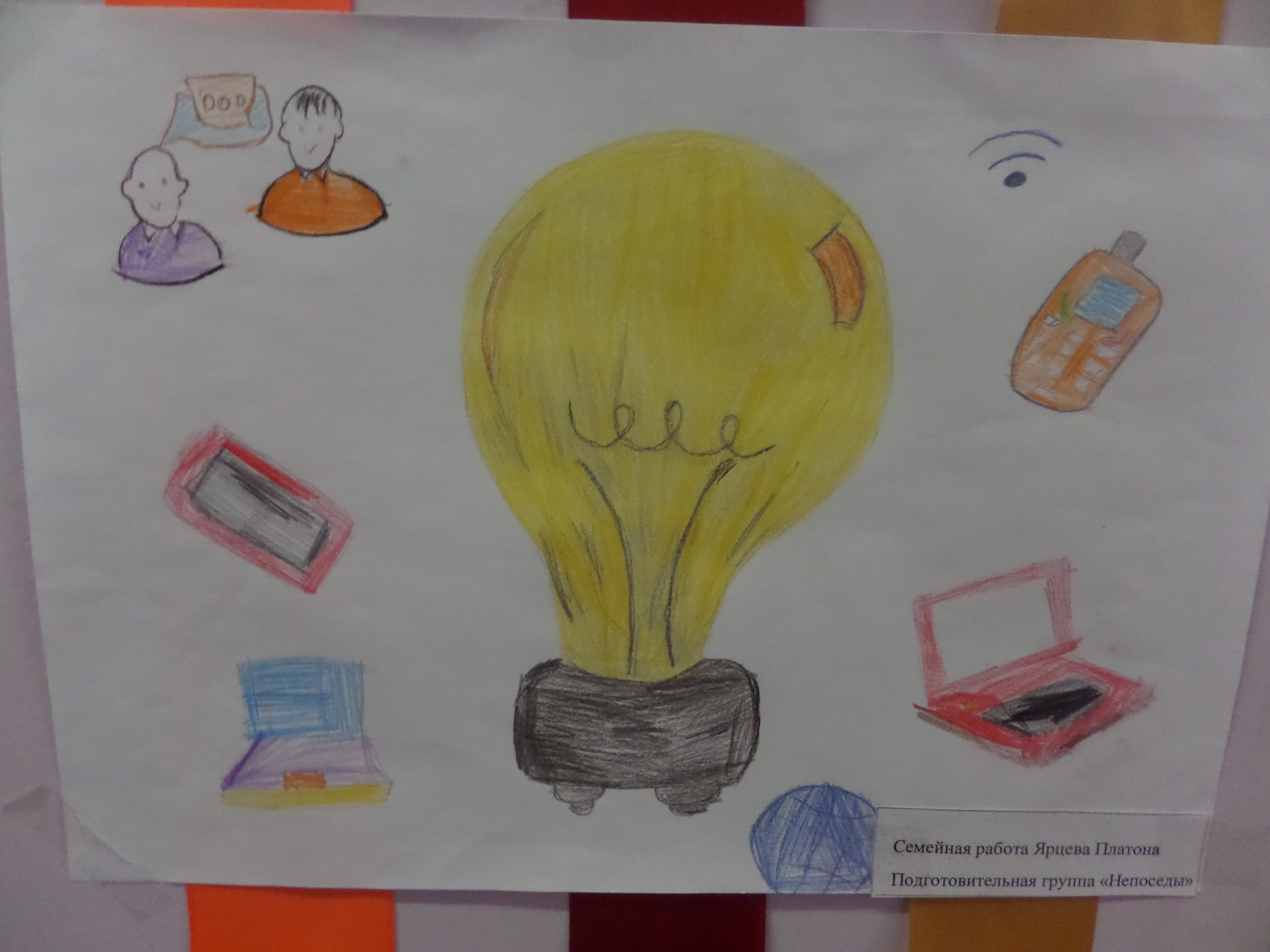 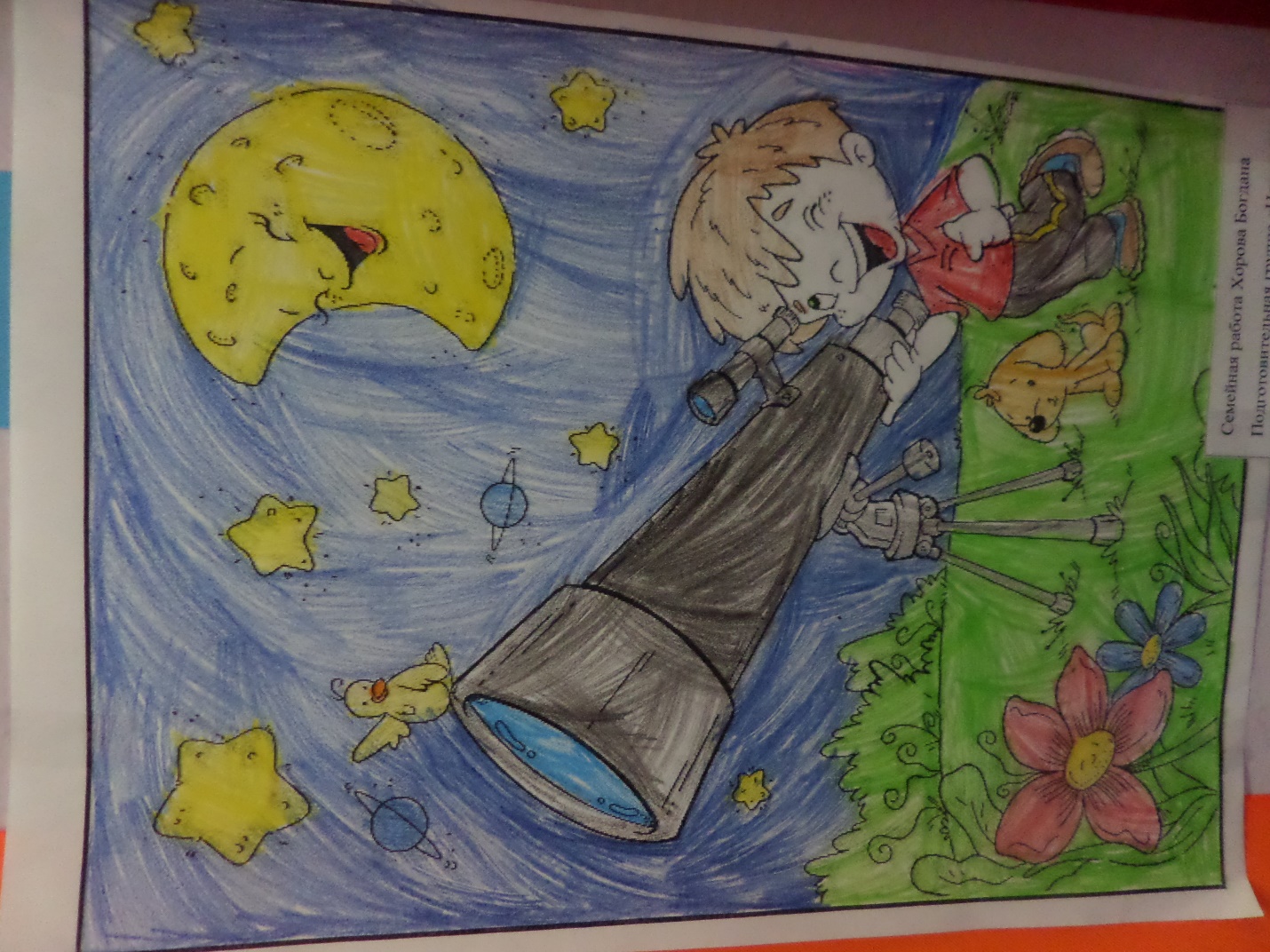 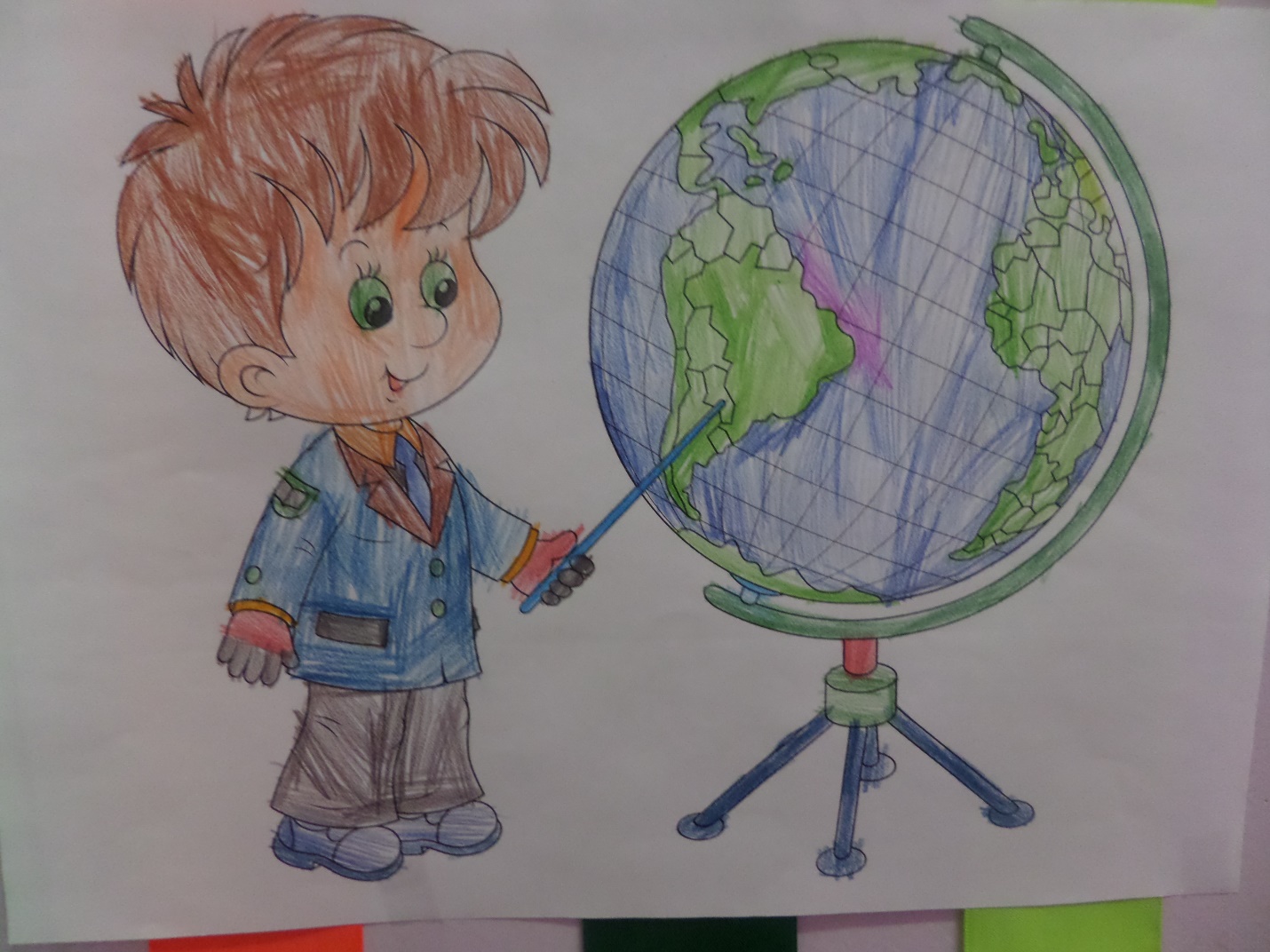 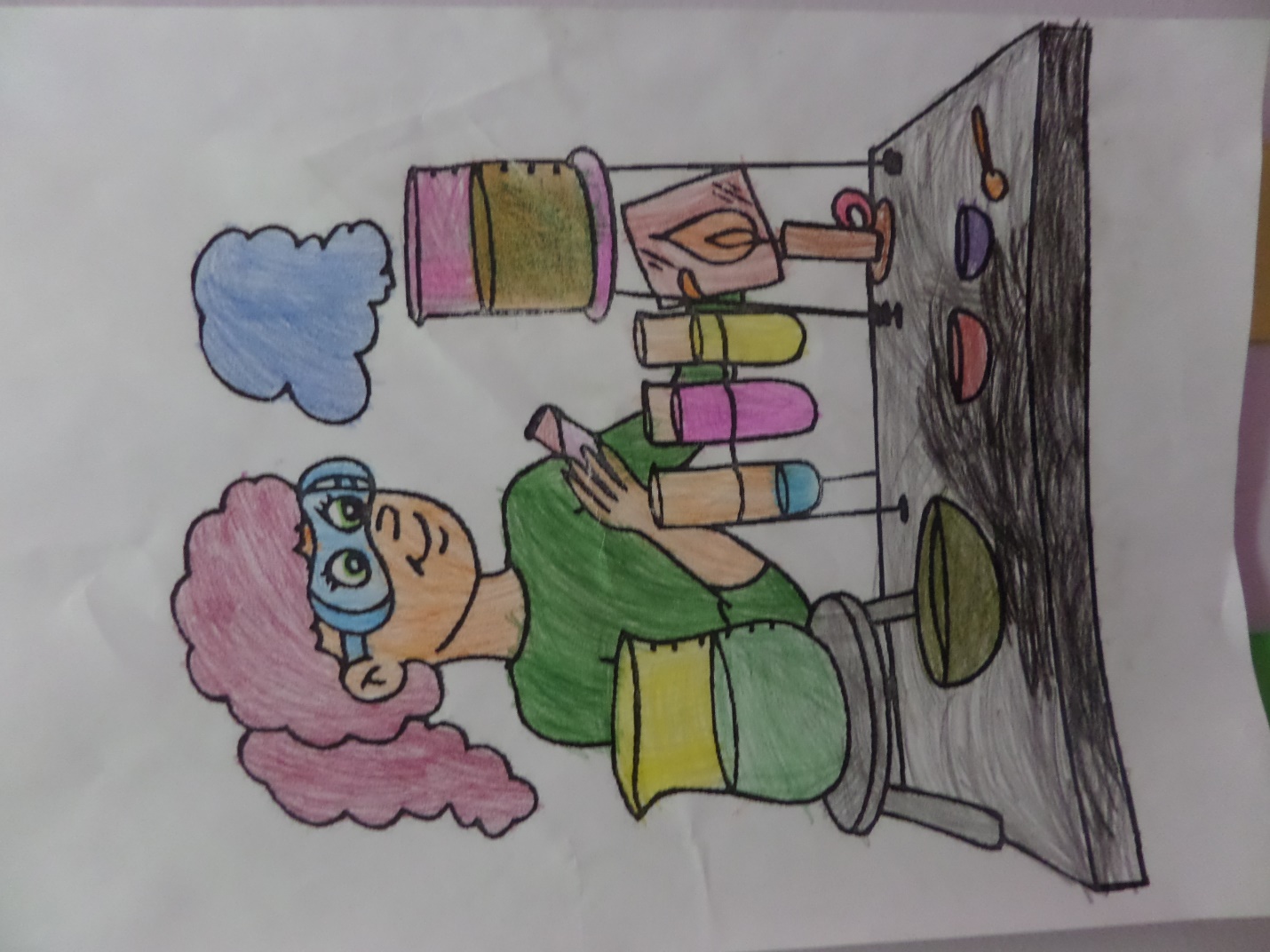 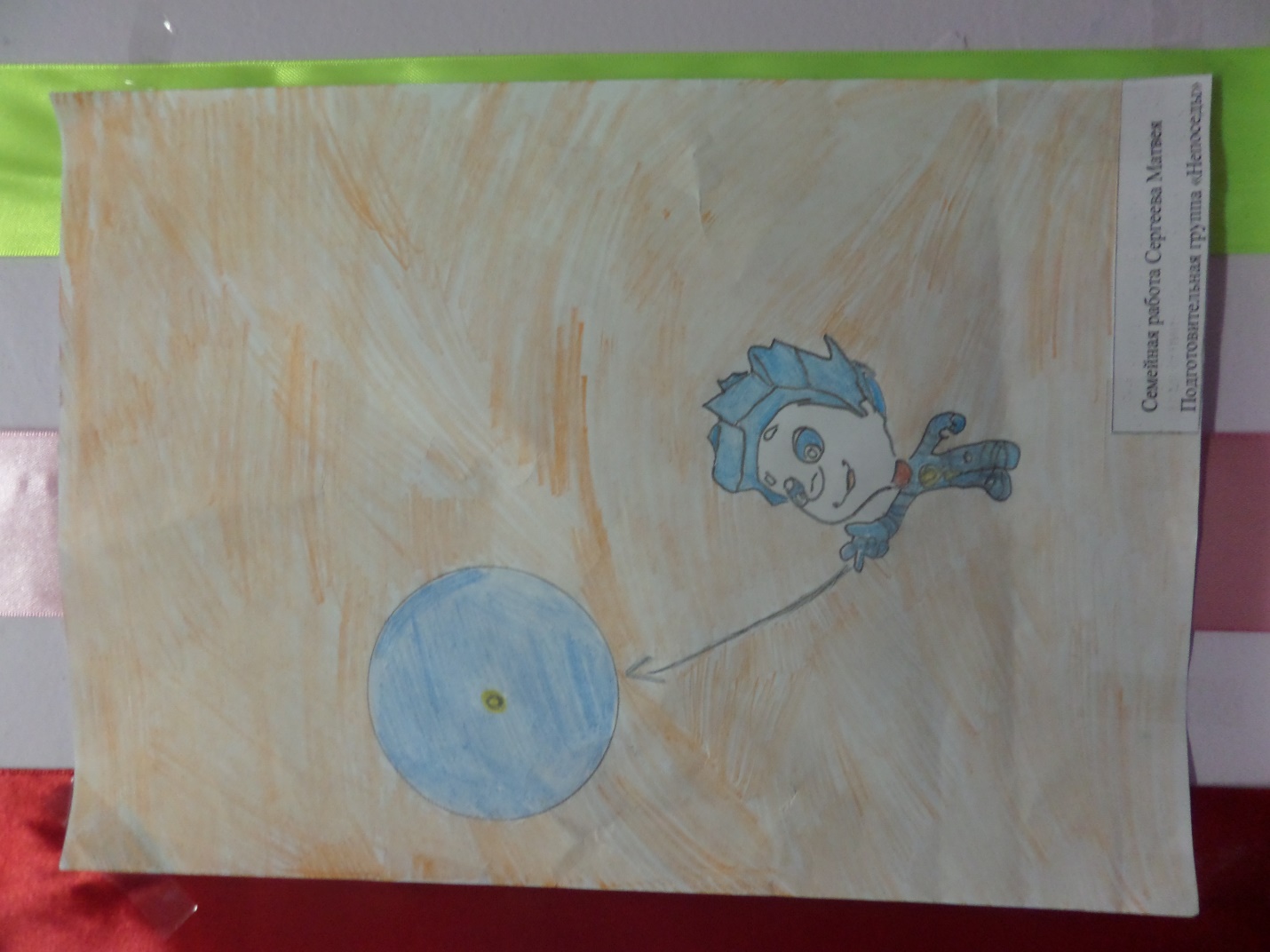 Подготовительная группа Воспитатель: Бауэр Ольга Николаевна